

November 2022
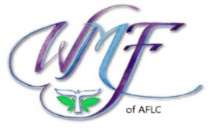 Dear Ladies of the WMF,Another year is ahead of us, and we look forward to what the Lord has in store for us.  As we come to the beginning of a new year you will find in this mailing the 2023 pages you will need for your WMF group. There will be no updates to the WMF Resource Manual this year, except for what you are receiving in this mailing. Please be sure to check out the websites for each project to get up-to-date news, read their newsletters and see what is happening in the different departments of our AFLC. Please be sure to check our website (www.aflc.org/women) to read a message from our President and a devotional posted at the beginning of the month  and Facebook page (www.facebook.com/
WomensMissionaryFederation) where we try to post a verse of encouragement daily. Be sure to “like” and “share” so that the encouragement can go out even farther.Our WMF theme this year is found in Colossians 1:13-14 NIV, Rescued and Redeemed. It goes along with our Bible study this year called Women of Redemption written by Tami Demo and Michele Mobley. There is more information on our Bible study page on the website and an order form is enclosed.OFFICER UPDATE FORM. Please fill in the information on the sheet completely. The WMF is looking at using an email newsletter to keep in contact in between the Helping Hand newsletters (sent out twice a year) and other mailings sent out. If you don’t have an email yourself, it would be great to have someone in your group who would be willing to receive the mailings. PRAYER/PROJECT Calendar. As the National WMF Board met with Department heads of our projects this year, we listened to what they had to share and where they best thought the WMF funds could support the project. You will find the decisions listed on our Prayer/Project Calendar page. The list of officers is on this page also, if you have any questions, comments or ideas please reach out to any of the officers listed.TRANSMITTAL FORM.  Please be sure to fill in the top information and make enough copies for your whole year. All donations are sent to the treasurer. (Only the Bible study book and Cradle Roll orders and payments are sent to the WMF Executive Secretary otherwise.)WMF DAY 2023. Plans are underway for our WMF Day 2023 which will be on June 14th in Sioux Falls SD. Be sure to mark the date and make plans to attend. Watch for registration information online and in future mailings as the date draws closer. Blessings to you!	
The National WMF Board